Bakgrunnsinformasjon om pasientforløp skjoldbruskkjertelkreft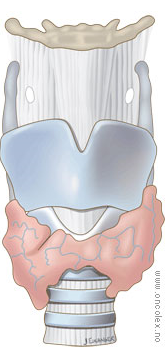 Det diagnostiseres rundt 350 nye tilfeller av kreft i skjoldbruskkjertelen hvert år. Prognosen er god. Fem års relativ overlevelse er 91 prosent for menn og 95 prosent for kvinner.Skjoldbruskkjertelkreft har utspring i de såkalte follikelcellene eller C-cellene i skjoldbruskkjertelen. Det kan også utvikle seg lymfom eller sarkom i skjoldbruskkjertelen, og skjoldbruskkjertelen kan være sete for metastaser.(Kilde: Helsedirektoratet.no, pakkeforløp skjoldbruskkjertelkreft)Forløpet er utarbeidet av et regionalt tverrfaglig team bestående av (2016):St. Olavs hospitalSt. Olavs hospitalKristin HelsetOverlege endokrin kirurgi (leder tverrfaglig team)Sunil Xavier RajOverlege onkologi, KreftklinikkenIrene Marie IversenSpesialsykepleier onkologiMarit KristiansenSeksjonsleder sengeområde endokrin kirurgiMarie Koch LorvikSeksjonsleder kirurgisk poliklinikkSolveig BonesSpesialsykepleier onkologiHåkon JohansenRadiologLise MoForløpsveilederHMN og HNTHMN og HNTTorgunn KursetgjerdeOverlege onkolgi, Ålesund sykehus, Forløpsansvarlig HMRKnut HolmenOverlege kirurgi, Levanger. Forløpsansvarlig HNTSteinar DahlSeksjonsoverlege kirurgi, Molde Sverrir OlafssonOverlege endokrin kirurgi. ÅlesundTorstein RønningenForløpsveileder HNTUnni ArnestadForløpsveileder HMRBrit SendeForløpsveileder HNT